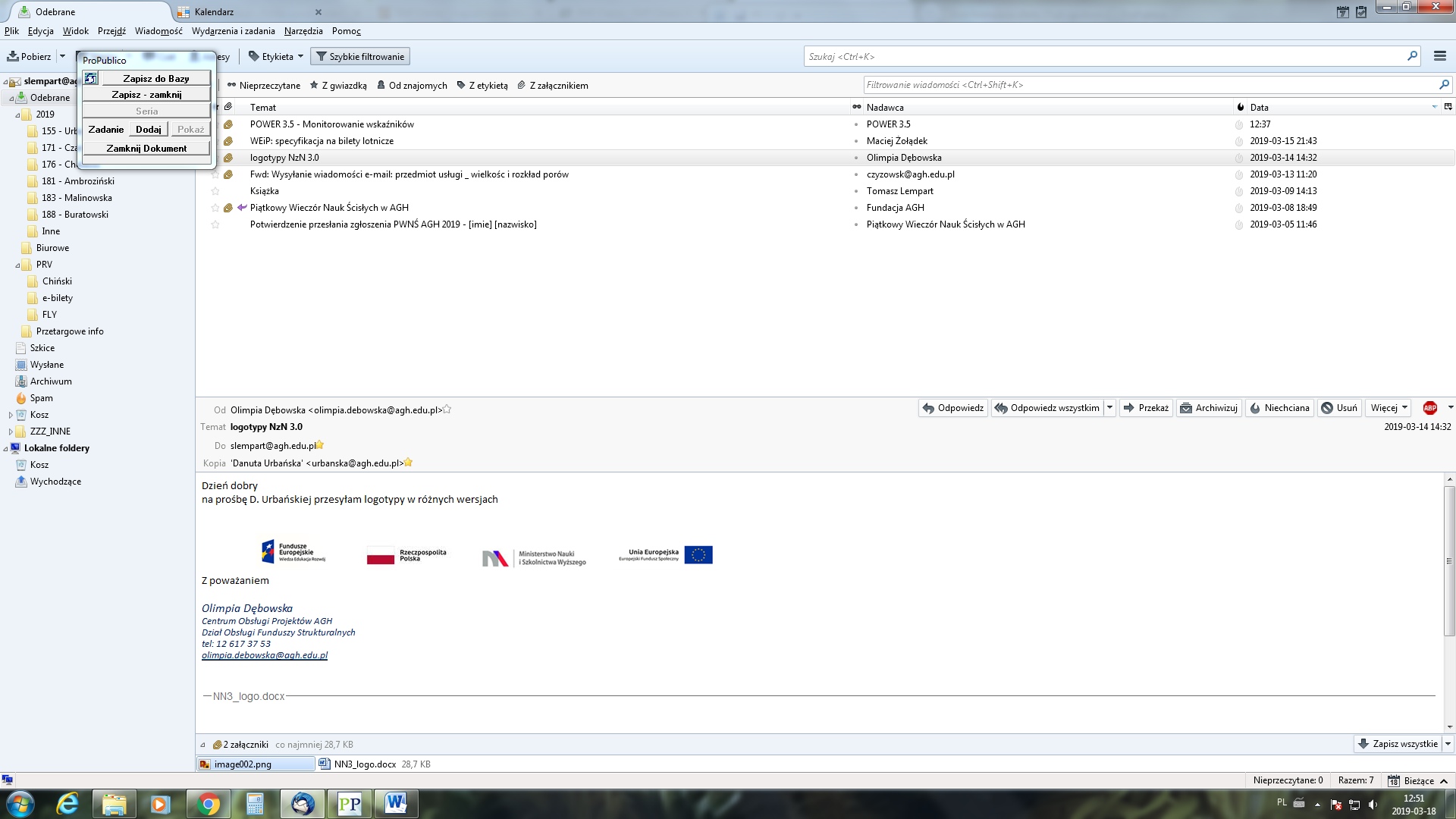 Załącznik nr 3WZÓR UMOWY O ŚWIADCZENIE USŁUGOstateczna treść umowy może ulec zmianie w zakresie nie zmieniającym istotnych postanowień wzoru umowy i SIWZ. Zawarta w Krakowie w wyniku przeprowadzonego postępowania o zamówienie publiczne w trybie przetargu nieograniczonegopomiędzy:Akademia Górniczo - Hutniczaim. Stanisława Staszica w KrakowieAl. Mickiewicza 30 30-059 KrakówWydział /Instytut, inna jednostka/................................................................................................reprezentowana przez:1.Dziekana Wydziału /Kierownika Jednostki/............................................................................. 2.Kwestora/Z-cę Kwestora/ .........................................................................................................zwaną dalej ZLECENIODAWCĄa……………….reprezentowaną przez:1...................................................................................................................................................zwanym dalej ZLECENIOBIORCĄ§ 1Przedmiotem umowy jest: Usługa dostarczenia biletów lotniczych dla 5 osób dla WIMiP - Kc-zp.272-52/20. Szczegółowy zakres zamówienia zawiera opis przedmiotu zamówienia zawarty w SIWZ -załącznik nr 1, który stanowi integralną cześć niniejszej umowy. § 21. W ramach realizacji zamówienia Wykonawca zobowiązuje się do:sprzedaży na rzecz Zamawiającego biletów lotniczych zgodnie z ofertą cenową z dnia …….. Usługa transportu lotniczego będzie świadczona u przewoźników krajowych i/lub zagranicznych,dostarczenia biletów do siedziby AGH w Krakowie, pod adres wskazany przez Zleceniodawcę w dniu podpisania umowy, nie później niż do dnia ………………………...;pośredniczenia w przyjmowaniu zwrotu biletów linii rejsowych zgodnie z warunkami podanymi przez przewoźnika;udzielania bezpłatnej całodobowej pomocy w przypadku wystąpienia ważnych problemów podczas podróży pod całodobowym numerem telefonu …………………………..;dostarczenia faktur, które poza wymogami księgowymi, muszą zawierać: Trasę przelotu, Nazwisko pasażera, Datę podróży, Cenę za bilet, Opłatę lotniskową.§ 3Termin realizacji umowy: od daty podpisania umowy do dnia …………. § 4Cena brutto za całość przedmiotu umowy wyniesie……………………………Wynagrodzenie obejmuje wszystkie koszty i opłaty związane z wykonaniem przedmiotu umowy.§ 5Należność,  o której mowa w § 4 ust. 1 będzie uregulowana przez Zleceniodawcę w terminie 21 dni od dnia otrzymania faktury wystawionej przez Zleceniobiorcę. Zapłata wynagrodzenia nastąpi przelewem na rachunek Wykonawcy zawarty na dzień zlecenia przelewu w wykazie podmiotów o których mowa w art. 96b ust. 1) Ustawy o podatku od towarów i usług. Strony postanawiają, że zapłata następuje w dniu obciążenia rachunku bankowego Zleceniodawcy.  W przypadku nieterminowej płatności należności Zleceniobiorca ma prawo naliczyć Zleceniodawcy odsetki ustawowe za każdy dzień zwłoki.§ 6Strony ustanawiają odpowiedzialność za niewykonanie lub nienależyte wykonanie umowy w formie kar umownych. Zleceniobiorca zapłaci Zleceniodawcy  kary umowne:za zwłokę w wykonaniu przedmiotu umowy w wysokości 0,1%wynagrodzenia określonego w § 4 ust.1 za każdy dzień zwłoki; z tytułu odstąpienia od umowy z przyczyn niezależnych od Zamawiającego w wysokości 10% wynagrodzenia określonego w § 4 ust.1Zleceniodawca zapłaci Zleceniobiorcy  kary umowne z tytułu  odstąpienia od umowy z przyczyn niezależnych od Zleceniobiorcy w wysokości 10% wynagrodzenia określonego w § 4 ust.1.Jeżeli kary umowne nie pokryją poniesionej szkody, Strony niniejszej umowy zastrzegają sobie prawo dochodzenia odszkodowania uzupełniającego na zasadach określonych w art. 471 K.C. do wysokości poniesionej szkody. Zleceniobiorca nie może dokonywać cesji wierzytelności wynikających z niniejszej umowy.Zleceniodawca zastrzega sobie możliwość potrącenia kar umownych z wynagrodzenia Zleceniobiorcy.§ 7 Zleceniodawca może rozwiązać umowę za wypowiedzeniem w trybie natychmiastowym (bez zachowania okresu wypowiedzenia)  z następujących przyczyn: w przypadku podjęcia likwidacji firmy przez Zleceniobiorcę lub co najmniej jednego 
ze Zleceniobiorców w przypadku Zleceniobiorców wspólnie realizujących zamówienie (konsorcjum, spółka cywilna),zostanie wydany nakaz zajęcia majątku Zleceniobiorcy w zakresie, który uniemożliwia wykonanie przez Zleceniobiorców przedmiotu Umowy,w przypadku rozwiązania umowy konsorcjum przez co najmniej jednego z członków konsorcjum, 2. Wypowiedzenie umowy powinno nastąpić w formie pisemnej, pod rygorem nieważności 
  i powinno zawierać uzasadnienie.§ 8Zleceniobiorca może posługiwać się podwykonawcami, przy czym za ich działanie lub zaniechanie ponosi odpowiedzialność, jak za działanie lub zaniechanie własne.§ 91. Zleceniodawca oświadcza, że jest administratorem danych osobowych pracowników i studentów AGH w rozumieniu rozporządzenia Parlamentu Europejskiego i Rady (UE) 2016/679 z dnia 27 kwietnia 2016 r. w sprawie ochrony osób fizycznych w związku z przetwarzaniem danych osobowych i w sprawie swobodnego przepływu takich danych oraz uchylenia dyrektywy 95/46/WE (ogólne rozporządzenie o ochronie danych) (Dz. Urz. UE L 119 z 04.05.2016).2. Warunki powierzenia przetwarzania danych osobowych  pracowników określa umowa o powierzeniu przetwarzaniu danych osobowych stanowiąca załącznik nr 2 do niniejszej umowy.3. Zleceniobiorca zobowiązuje się przetwarzać powierzone dane osobowe wyłącznie w celu przewidzianym w niniejszej Umowie oraz w zakresie określonym w umowie powierzenia przetwarzania danych osobowych.4. Zleceniobiorca obowiązany jest przed rozpoczęciem przetwarzania danych podjąć środki zabezpieczające dane osobowe oraz spełniać wymagania określone w przepisach prawnych dotyczących ochrony danych osobowych.§ 10Właściwym dla rozpoznania sporów wynikłych na tle realizacji niniejszej umowy jest sąd właściwy dla siedziby Zleceniodawcy. § 11W sprawach nie uregulowanych w niniejszej umowie stosuje się przepisy kodeksu cywilnego 
i ustawy – Prawo Zamówień Publicznych.    § 12Wszelkie załączniki stanowią integralną część niniejszej umowy.§ 13Umowę sporządzono w 2 jednobrzmiących egzemplarzach po 1 dla każdej ze stron.   Za Zleceniodawcę                                                                                                 Za Zleceniobiorcę__________________                                                                                     __________________Data i podpis                                                                                                        Data i podpisZał. Nr 2 do umowyUmowa powierzenia przetwarzania danych osobowychzawarta w dniu ...................................... w ......................................  pomiędzy:Akademią Górniczo-Hutniczą im. Stanisława Staszica w Krakowie Al. Mickiewicza 30, 30-059 Kraków reprezentowaną przez:……………………………………………………………………………………………zwaną dalej również „AGH”aXXX * ............................................” z siedzibą w ......................................................... (..................-..................), ul. ....................................... , wpisaną do rejestru przedsiębiorców prowadzonego przez Sąd Rejonowy .................... ,.......................... Wydział Gospodarczy Krajowego Rejestru Sądowego pod numerem KRS .........................., NIP.................., REGON....................................., kapitał zakładowy ..................................... zł (słownie: .... złotych)* dotyczy podmiotów podlegających wpisowi do KRS (spółki prawa handlowego, fundacje, stowarzyszenia itp.)reprezentowaną przez: ....lub Panią/Panem …………… **, zam. w ………….., prowadzącym działalność gospodarczą pod firmą ……………. w ………….., ul. …………………., wpisanym do Centralnej Ewidencji i Informacji o Działalności Gospodarczej, NIP …………., REGON ……….,** dotyczy przedsiębiorców będący osobami fizycznymi zwaną(ym) dalej również „Podmiotem przetwarzającym”łącznie zwanymi „Stronami”.W związku z:1. realizacją projektu pn. „Zintegrowany Program Rozwoju Akademii Górniczo-Hutniczej w Krakowie II" na podstawie umowy o dofinansowanie projektu w ramach Programu Operacyjnego Wiedza Edukacja Rozwój 2014-2020, nr POWR 03.05.00-00-Z309/18-00, zawartej pomiędzy Narodowym Centrum Badań i Rozwoju a AGH, w ramach której NCBR powierzyło przetwarzanie danych osobowych AGH, 2. zawarciem przez Strony umowy nr ……………………..Strony zawierają niniejszą umowę powierzenia przetwarzania danych.§ 1.1. AGH oświadcza, że w rozumieniu Rozporządzenia Parlamentu Europejskiego i Rady (UE) nr 2016/679 z dnia 27 kwietnia 2016 r. w sprawie ochrony osób fizycznych w związku z przetwarzaniem danych osobowych i w sprawie swobodnego przepływu takich danych oraz uchylenia dyrektywy 95/46/WE (ogólne rozporządzenie o ochronie danych), zwanego dalej części „RODO” administratorem zbioru danych osobowych pod nazwą …………………….. (dane zwykłe), jest minister właściwy ds. rozwoju regionalnego i zgodnie z treścią § 21 umowy o dofinansowanie nr POWR 03.05.0-00-Z307/17-00, AGH jest umocowana do powierzenia przetwarzania danych osobowych podmiotom wykonującym zadania związane z udzieleniem wsparcia i realizacją Projektu.2. AGH powierza Podmiotowi przetwarzającemu, w trybie art. 28 Rozporządzenia RODO dane osobowe do przetwarzania wyłącznie w celu realizacji umowy nr ………………….. na zasadach i w zakresie określonym w niniejszej Umowie.3. Podmiot przetwarzający zobowiązuje się przetwarzać powierzone mu dane osobowe zgodnie z niniejszą umową, RODO oraz z innymi przepisami prawa powszechnie obowiązującego, które chronią prawa osób, których dane dotyczą.4. Podmiot przetwarzający oświadcza, iż prowadzi rejestr kategorii czynności przetwarzania oraz stosuje środki bezpieczeństwa spełniające wymogi zawarte w RODO.§ 2.1. Podmiot przetwarzający będzie przetwarzał powierzone, na podstawie niniejszej umowy, następujące dane osobowe pracowników/studentów AGH: Imię, Nazwisko, Adres Zamieszkania, Pesel, Dane paszportowe.§ 3.1. Podmiot przetwarzający zobowiązuje się, przy przetwarzaniu powierzonych danych osobowych, do ich zabezpieczenia poprzez stosowanie odpowiednich środków technicznych i organizacyjnych zapewniających adekwatny stopień bezpieczeństwa odpowiadający ryzyku związanemu z przetwarzaniem danych osobowych, w zakresie o którym mowa w art. 32 RODO.2. Podmiot przetwarzający zobowiązuje się dołożyć należytej staranności przy przetwarzaniu powierzonych danych osobowych.3. Podmiot przetwarzający zobowiązuje się do nadania imiennych upoważnień do przetwarzania danych osobowych wszystkim osobom, które będą przetwarzały powierzone dane. Wzór upoważnienia stanowi załącznik nr 1 do niniejszej umowy. AGH dopuszcza stosowanie przed podmiot przetwarzający innego wzoru niż określony w załączniku nr 1 do umowy o ile zawiera on wszystkie elementy wskazane we wzorze.4. Podmiot przetwarzający zobowiązuje się zapewnić zachowanie w tajemnicy, (o której mowa w art. 28 ust 3 pkt b RODO) przetwarzanych danych przez osoby, które upoważnia do przetwarzania danych osobowych powierzonych do przetwarzania na podstawie niniejszej umowy, zarówno w trakcie zatrudnienia ich w Podmiocie przetwarzającym, jak i po jego ustaniu.5. Podmiot przetwarzający po zakończeniu świadczenia usług związanych z przetwarzaniem usuwa wszelkie dane osobowe oraz usuwa wszelkie ich istniejące kopie, chyba że prawo Unii lub prawo krajowe nakazuje przechowywanie danych osobowych.6. W miarę możliwości Podmiot przetwarzający pomaga AGH w niezbędnym zakresie wywiązywać się z obowiązku odpowiadania na żądania osoby, której dane dotyczą oraz wywiązywania się z obowiązków określonych w art. 32-36 RODO. 7. Podmiot przetwarzający zobowiązuje się do udzielenia AGH, na każde jej żądanie, informacji na temat przetwarzania danych osobowych, w szczególności niezwłocznego przekazywania informacji o każdym przypadku naruszenia przez niego i osoby przez niego upoważnione do przetwarzania danych osobowych obowiązków dotyczących ochrony danych osobowych. Informację o naruszeniu należy przekazać AGH najpóźniej w ciągu 16 h.§ 4.1. AGH zgodnie z art. 28 ust. 3 pkt h RODO ma prawo kontroli, czy środki zastosowane przez Podmiot przetwarzający przy przetwarzaniu i zabezpieczeniu powierzonych danych osobowych spełniają wymogi określone w niniejszej umowie. 2. Podmiot przetwarzający umożliwi podmiotom do tego uprawnionym oraz AGH, w miejscach, w których są przetwarzane powierzone dane osobowe, dokonanie kontroli lub audytu zgodności przetwarzania powierzonych danych osobowych z ustawą o ochronie danych osobowych, RODO, przepisami prawa powszechnie obowiązującego dotyczącymi ochrony danych osobowych oraz z niniejszą umową. Zawiadomienie o zamiarze przeprowadzenia kontroli lub audytu powinno być przekazane podmiotowi kontrolowanemu co najmniej 5 dni roboczych  przed rozpoczęciem kontroli.3. W przypadku powzięcia przez podmiot uprawniony do kontroli lub AGH wiadomości rażącym naruszeniu przez Podmiot przetwarzający obowiązków wynikających z ustawy o ochronie danych osobowych, RODO, przepisów prawa powszechnie obowiązującego dotyczącego ochrony danych osobowych lub z niniejszej umowy, Podmiot przetwarzający umożliwi podmiotom uprawnionym do kontroli lub AGH dokonanie niezapowiedzianej kontroli lub audytu, w celu określonym w ust. 2.4. Kontrolerzy mają w szczególności prawo:1) wstępu, w godzinach pracy Podmiotu przetwarzającego, za okazaniem imiennego upoważnienia, do pomieszczenia, w którym jest zlokalizowany zbiór powierzonych do przetwarzania danych osobowych, oraz pomieszczenia, w którym są przetwarzane powierzone dane osobowe i przeprowadzenia niezbędnych badań lub innych czynności kontrolnych w celu oceny zgodności przetwarzania danych osobowych z ustawą o ochronie danych osobowych, RODO,  przepisami prawa powszechnie obowiązującego dotyczącego ochrony danych osobowych oraz umową;2) żądać złożenia pisemnych lub ustnych wyjaśnień przez osoby upoważnione do przetwarzania danych osobowych, przedstawiciela Podmiotu przetwarzającego oraz pracowników w zakresie niezbędnym do ustalenia stanu faktycznego;3) wglądu do wszelkich dokumentów i wszelkich danych mających bezpośredni związek z przedmiotem kontroli lub audytu oraz sporządzania ich kopii;4) przeprowadzania oględzin urządzeń, nośników oraz systemu informatycznego służącego do przetwarzania danych osobowych.5. Uprawnienia kontrolerów podmiotu uprawnionego do kontroli, o których mowa powyżej, nie wyłączają uprawnień wynikających z wytycznych w zakresie kontroli wydanych na podstawie art. 5 ust. 1 ustawy z dnia 11 lipca 2014 r. o zasadach realizacji programów w zakresie polityki spójności finansowanych w perspektywie finansowej 2014–2020 (Dz. U. z 2018 r. poz. 1431, z późn. zm.).6. Podmiot przetwarzający zobowiązuje się zastosować zalecenia dotyczące poprawy jakości zabezpieczenia danych osobowych oraz sposobu ich przetwarzania sporządzone w wyniku kontroli lub audytu przeprowadzonych przez uprawniony podmiot lub AGH, w terminie wskazanym przez podmiot kontrolujący, nie dłuższy jednak niż 14 dni.7. Podmiot przetwarzający udostępnia AGH wszelkie informacje niezbędne do wykazania spełnienia obowiązków określonych w art. 28 RODO. § 5.1. Podmiot przetwarzający nie może powierzyć danych osobowych objętych niniejszą umową do dalszego przetwarzania.  § 6.1. Podmiot przetwarzający jest odpowiedzialny za udostępnienie lub wykorzystanie danych osobowych niezgodnie z treścią niniejszej umowy, a w szczególności za udostępnienie powierzonych do przetwarzania danych osobowych osobom nieupoważnionym. 2. Podmiot powierzający ponosi odpowiedzialność, tak wobec osób trzecich, jak i wobec administratora, za szkody powstałe w związku z nieprzestrzeganiem ustawy o ochronie danych osobowych, RODO, przepisów prawa powszechnie obowiązującego dotyczącego ochrony danych osobowych oraz za przetwarzanie powierzonych do przetwarzania danych osobowych niezgodnie z niniejszą Umową.3. Podmiot przetwarzający zobowiązuje się do niezwłocznego poinformowania AGH o jakimkolwiek postępowaniu, w szczególności administracyjnym lub sądowym, dotyczącym przetwarzania przez Podmiot przetwarzający danych osobowych określonych w niniejszej umowie, o jakiejkolwiek decyzji administracyjnej lub orzeczeniu dotyczącym przetwarzania tych danych, skierowanych do Podmiotu przetwarzającego, a także o wszelkich planowanych, o ile są wiadome, lub realizowanych kontrolach i inspekcjach dotyczących przetwarzania w Podmiocie przetwarzającym tych danych osobowych, w szczególności prowadzonych przez inspektorów upoważnionych przez organ nadzorczy. Niniejszy ustęp dotyczy wyłącznie danych osobowych powierzonych przez AGH.4. W przypadku wystąpienia przez osobę trzecią do AGH z roszczeniem z tytułu naruszenia ochrony danych osobowych powierzonych do przetwarzania na podstawie niniejszej umowy, Podmiot przetwarzający zobowiązuje się do całkowitego zaspokojenia tego roszczenia oraz zwolnienia AGH od obowiązku świadczenia z powyższego tytułu.§ 7.AGH może rozwiązać niniejszą umowę ze skutkiem natychmiastowym, gdy Podmiot przetwarzający:1) pomimo zobowiązania go do usunięcia uchybień stwierdzonych podczas kontroli nie usunie ich w wyznaczonym terminie;2) przetwarza dane osobowe w sposób niezgodny z umową lub przepisami prawa.§ 8.1. Podmiot przetwarzający zobowiązuje się do zachowania w tajemnicy wszelkich informacji, danych, materiałów, dokumentów i danych osobowych otrzymanych od AGH i od współpracujących z nim osób oraz danych uzyskanych w jakikolwiek inny sposób, zamierzony czy przypadkowy w formie ustnej, pisemnej lub elektronicznej.2. Podmiot przetwarzający oświadcza, że w związku ze zobowiązaniem do zachowania w tajemnicy danych, o których mowa w ust. 1, nie będą one wykorzystywane, ujawniane ani udostępniane chyba że konieczność ujawnienia posiadanych informacji wynika z obowiązujących przepisów prawa.3. Obowiązek zachowania w tajemnicy danych osobowych powierzonych do przetwarzania obowiązuje bezterminowo.§ 9.1. Niniejsza umowa zostaje zawarta na czas realizacji umowy …………………2. Umowa została sporządzona w dwóch jednobrzmiących egzemplarzach po jednym 	dla każdej ze Stron. 3. W sprawach nieuregulowanych zastosowanie będą miały przepisy Kodeksu 	cywilnego oraz RODO.4. Sądem właściwym dla rozpatrzenia sporów wynikających z niniejszej umowy będzie sąd właściwy dla siedziby AGH.…………………………………                                                                                  			      …………………………………………………AGH                                                                                                                				Podmiot przetwarzającyZałącznik nr 1 do umowy powierzenia przetwarzania danych osobowychUPOWAŻNIENIE Nr______DO PRZETWARZANIA DANYCH OSOBOWYCHZ dniem ……………….. r., na podstawie art. 32 ust. 4 RODO oraz §3 ust.3 umowy powierzenia przetwarzania danych osobowych zawartej w dniu ……….. pomiędzy AGH a ……………………………. upoważniam …………………………………………………………                                    (imię nazwisko, stanowisko) do przetwarzania danych osobowych w zakresie niezbędnym do wykonywania powierzonych obowiązków w związku z realizacją umowy o świadczenie usług zawartej w dniu ……….. pomiędzy AGH a ………………………………. Upoważnienie wygasa z chwilą ustania Pana/Pani* stosunku prawnego z ………………………….________________________________Czytelny podpis osoby upoważnionej do wydawania i odwoływania upoważnień.Upoważnienie otrzymałem _____________________ (miejscowość, data, podpis)Oświadczam, że zapoznałem/am się z przepisami dotyczącymi ochrony danych osobowych, a także z obowiązującymi w ……………………………… Polityką/zasadami bezpieczeństwa ochrony danych osobowych oraz Instrukcją zarządzania systemem informatycznym służącym do przetwarzania danych osobowych i zobowiązuję się do przestrzegania zasad przetwarzania danych osobowych określonych w tych dokumentach.Zobowiązuję się do zachowania w tajemnicy przetwarzanych danych osobowych, z którymi zapoznałem/am się oraz sposobów ich zabezpieczania, zarówno w okresie trwania stosunku prawnego łączącego mnie z ……………………………………… jak również po jego ustaniu. _______________________________ Czytelny podpis osoby składającej oświadczenie*niepotrzebne skreślić